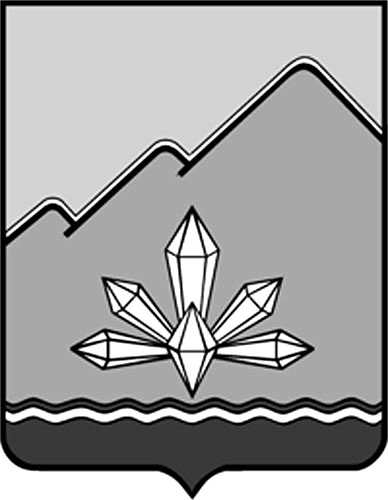 ФИНАНСОВОЕ УПРАВЛЕНИЕ АДМИНИСТРАЦИИ ДАЛЬНЕГОРСКОГО ГОРОДСКОГО ОКРУГА ПРИМОРСКОГО КРАЯПОЯСНИТЕЛЬНАЯ ЗАПИСКАк проекту решения Думы Дальнегорского городского округа о внесении изменений в решение о бюджете Дальнегорского городского округа на 2018 год и плановый период 2019 и 2020 годовНа основании статьи 28 Устава Дальнегорского городского округа, Положения «О бюджетном процессе в Дальнегорском городском округе» Глава Дальнегорского городского округа направляет на рассмотрение Думы Дальнегорского городского округа проект решения «О внесении изменений в решение Думы Дальнегорского городского округа «О бюджете Дальнегорского городского округа на 2018 год и плановый период 2019 и 2020 годов» (далее – проект решения). С учетом предлагаемых изменений основные параметры бюджета ДГО:на 2018 год составят:– по доходам – 960 690,06682 тыс. рублей, с увеличением к  утвержденному  объему  доходов  на 39 393,411 тыс. рублей (по утвержденному решению – 921 296,65582 тыс. рублей).– по расходам –  1 021 544,29815 тыс. рублей, с увеличением к утвержденному объему расходов на 47 888,661 тыс. рублей (по утвержденному решению – 973 655,63715 тыс. рублей).– дефицит бюджета – 60 854,23133 тыс. рублей, с увеличением к утвержденному объему дефицита на 8 495,25 тыс. рублей (по утвержденному решению - 52 358,98133 тыс. рублей).Для внесения изменений в решение «О бюджете Дальнегорского городского округа на 2018 год и плановый период 2019 и 2020 годов» и рассмотрения проекта решения Думой Дальнегорского городского округа на очередном заседании имеются следующие основания:необходимость уточнения безвозмездных поступлений из краевого бюджета по доходам бюджета Дальнегорского городского округа в сумме 14 310,864 тыс. рублей; отражения в расходной части бюджета Дальнегорского городского округа целевых средств краевого бюджета на сумму 14 310,864 тыс. рублей;увеличение доходной части бюджета за счет средств налоговых и неналоговых доходов местного бюджета на сумму 25 082,547 тыс. рублей;увеличение расходной части бюджета за счет средств местного бюджета на сумму 33 577,797 тыс. рублей;необходимость внесения изменений по расходам.В 2018 году общая сумма доходов бюджета Дальнегорского городского округа увеличена на 39 393,411 тыс. руб., в том числе по:Увеличение расходов бюджета Дальнегорского городского округа в 2018 году за счет безвозмездных поступлений произведено на 14 310,864 тыс. руб., из них:В связи с наличием остатка денежных средств на едином счете бюджета Дальнегорского городского округа по состоянию на 01.01.2018 года по предложениям главных распорядителей бюджетных средств, а также с увеличением доходной части бюджета за счет налоговых и неналоговых доходов на сумму 25 082,547 тыс. руб., в 2018 году увеличены расходы бюджета на сумму 33 577,797 тыс. рублей, в том числе:По предложениям главных распорядителей бюджетных средств уменьшены бюджетные ассигнования на сумму 1 000,0 тыс. рублей, в том числе:По предложениям главных распорядителей бюджетных средств увеличены бюджетные ассигнования на сумму 1 000,0 тыс. рублей, в том числе:Кроме этого, проектом бюджета предусмотрено перераспределение бюджетных ассигнований по предложениям главных распорядителей бюджетных средств, в том числе:По предложению главного распорядителя бюджетных средств – администрации Дальнегорского городского округа:за счет сокращения бюджетных ассигнований на сумму 1 661,013 тыс. рублей:перераспределены бюджетные ассигнования в сумме 1 661,013 тыс. рублей на:По предложению главного распорядителя бюджетных средств – управления культуры, спорта и молодежной политики администрации Дальнегорского городского округа бюджетные ассигнования на мероприятия в области физической культуры и массового спорта в сумме 53,8 тыс. рублей перераспределены между видами расходов.По предложению главного распорядителя бюджетных средств – Контрольно – счетной палаты Дальнегорского городского округа  бюджетные ассигнования на содержание КСП ДГО в сумме 250,0 тыс. рублей перераспределены между целевыми статьями и видами расходов.Также, предусмотрено уточнение объемов бюджетных ассигнований и бюджетной классификации (в соответствии с требованиями приказа Минфина РФ от 01.07.2013 № 65н (с учетом изменений и дополнений) в части доли софинансирования местного бюджета по главным распорядителям бюджетных средств, с сохранением целей указанных расходов.	В связи с увеличением расходной части бюджета Дальнегорского городского округа дефицит бюджета на 2018 год увеличен на 8 495,25 тыс. рублей и составляет 60 854,23133 тыс. рублей. Источником покрытия дефицита бюджета являются - остаток денежных средств на едином счете бюджета Дальнегорского городского округа по состоянию на 01.01.2018г.	В связи с корректировкой расходов бюджета внесены следующие изменения в текстовую часть и соответствующие приложения к проекту решения:1. в пункте 12 увеличен объем бюджетных ассигнований муниципального дорожного фонда Дальнегорского городского округа на 2018 год на сумму 1 134,257 тыс. рублей.2. в пункте 18 увеличен объем бюджетных ассигнований на осуществление бюджетных инвестиций на сумму  3 000,0 тыс. рублей на строительство общественного туалета по ул. Осипенко в г. Дальнегорске.3. в приложениях 1, 2 исключено привлечение и погашение кредитов от кредитных организаций в валюте Российской Федерации;4. в приложениях 1, 2, 6, 7, 8, 9, 10 отражены изменения по ранее указанным основаниям.	Предложенная корректировка бюджета Дальнегорского городского округа на 2018 год и плановый период соответствует требованиям Бюджетного кодекса Российской Федерации и Положению «О бюджетном процессе в Дальнегорском городском округе».Начальник финансового управления   администрации Дальнегорского городского округа                             		         Ю.В. Столяровабезвозмездным поступлениям – всего,+14 310,864в том числе,дотациям – всего,+3 302,000в том числе,на поддержку мер по обеспечению сбалансированности бюджетов+3 302,000Основание: Постановление Администрации Приморского края от 16.05.2018 № 225-па, уведомление по расчетам между бюджетами от 22.05.2018 № 68субсидиям – всего,+11 008,864в том числе,на капитальный ремонт зданий муниципальных общеобразовательных учреждений+11 008,864Основание: Постановление Администрации Приморского края от 08.05.2018 № 217-па, уведомление о предоставлении субсидии, субвенции, иного межбюджетного трансферта, имеющего целевое назначение от 13.06.2018 № 39/2налоговые и неналоговые доходы – всего,+25 082,547в том числе,налог на доходы физических лиц+19 100,000Увеличение поступлений по НДФЛ связано с увеличением фонда оплаты труда за счет роста средней заработной платы. Основание: прогноз главного распорядителя доходов бюджета – МИ ФНС России № 6 по Приморскому краюдоходы от уплаты акцизов на нефтепродукты+51,538Основание: прогноз главного распорядителя доходов бюджета – Управление Федерального казначейства по Приморскому краюединый налог на вмененный доход-2 847,000снижение поступлений обусловлено уменьшением количества лиц, применяющих данный специальный режим, изменением физических показателей (количества точек, торговых площадей и т.п.), а также ростом вычета, применяемого в соответствии с п. 2 ст. 346.32 НК РФ (в виде уплаченных в том же периоде сумм страховых взносов) – за счет увеличения МРОТ и вызванного этим роста стоимости страхового годаОснование: прогноз главного распорядителя доходов бюджета – МИ ФНС России № 6 по Приморскому краю единый сельскохозяйственный налог+66,000Основание: прогноз главного распорядителя доходов бюджета – МИ ФНС России № 6 по Приморскому краюпатент+231,000увеличение поступлений связано с увеличением количества предпринимателей, применяющих эту систему Основание: прогноз главного распорядителя доходов бюджета – МИ ФНС России № 6 по Приморскому краюземельный налог с организаций+378,000Увеличение поступлений связано с ростом размера итоговых платежей юридических лиц за 2017 год, обусловленный увеличением кадастровой стоимости земельных участковОснование: прогноз главного распорядителя доходов бюджета – МИ ФНС России № 6 по Приморскому краюгосударственная пошлина+3 348,000Увеличение поступлений обусловлено увеличением количества исков от филиала "Дальнегорский" краевого государственного унитарного предприятия "Примтеплоэнерго"Основание: прогноз главного распорядителя доходов бюджета – МИ ФНС России № 6 по Приморскому краюдоходы от перечисления части прибыли, остающейся после уплаты налогов и иных обязательных платежей муниципальных унитарных предприятий, созданных городскими округами+6,500Увеличение поступлений связано с получением прибыли МУП «АПППБ» за 2017 год, которая не была запланирована Основание: прогноз главного распорядителя доходов бюджета – финансового управления администрации Дальнегорского городского округаплатежи при пользовании природными ресурсами+640,000Значительное перевыполнение кассового плана по плате за загрязнение окружающей средыдоходы от компенсации затрат бюджета+20,650Незапланированные поступления от компенсации затрат бюджетадоходы от продажи земельных участков+3 233,000Погашение задолженности прошлых летОснование: прогноз главного распорядителя доходов бюджета –  управления муниципального имущества администрации Дальнегорского городского округаплата за увеличение площади земельных участков+185,000Значительное перевыполнение кассового плана в связи с заявительным характером данных поступленийОснование: прогноз главного распорядителя доходов бюджета –  управления муниципального имущества администрации Дальнегорского городского округаштрафы, санкции, возмещение ущерба+500,000Основание: прогнозы главных распорядителей доходов бюджета Дальнегорского городского округапрочие неналоговые доходы+169,859Значительное перевыполнение кассового плана в связи с заявительным характером данных поступленийОснование: прогнозы главных распорядителей доходов бюджета Дальнегорского городского округаПо главному распорядителю бюджетных средств – управление образования администрации Дальнегорского городского округа – всего,+11 008,864в том числе,на капитальный ремонт зданий муниципальных общеобразовательных учреждений +11 008,864По главному распорядителю бюджетных средств – управление культуры, спорта и молодежной политики администрации Дальнегорского городского округа – всего,+3 302,000в том числе,на обеспечение деятельности муниципальных бюджетных учреждений культуры – на повышение заработной платы работников учреждений культуры+3 302,000По главному распорядителю бюджетных средств – администрация Дальнегорского городского округа – всего,+18 480,157в том числе,на капитальный ремонт и ремонт автомобильных дорог общего пользования местного значения и инженерных сооружений на них+1 233,257на ремонт автомобильного моста в с. Краснореченский - исполнение решения суда от 25.05.2018на проведение мероприятий по проектированию, созданию, реконструкции, капитальному ремонту, ремонту и содержанию объектов благоустройства (за исключением расходов на осуществление дорожной деятельности)+13 000,000на мероприятия по обустройству детской и спортивной площадок и строительство общественного туалета по ул. Осипенкона озеленение территорий+200,000на валку и обрезку деревьевна содержание администрации Дальнегорского городского округа +3 595,000в том числе:125,0 тыс. рублей – на установку видеонаблюдения;200,0 тыс. рублей – на обеспечение текущей деятельности (оплата Интернета);270,0 тыс. рублей – установка пластиковых окон в отделе ЗАГС;3 000,0 тыс. рублей – ремонт здания администрации (ремонт крыши, крыльца и фасада) на информационное освещение деятельности органов местного самоуправления в средствах массовой информации+400,000на опубликование муниципальных правовых актов по вопросам местного значения на обеспечение деятельности муниципального казенного учреждения «Обслуживающее учреждение»  +51,900на командировочные расходы водителей в связи с увеличением командировок специалистов органов местного самоуправленияПо главному распорядителю бюджетных средств – управление образования администрации Дальнегорского городского округа – всего,+2 962,7100в том числе,на обеспечение деятельности муниципальных бюджетных учреждений - на выполнение муниципального задания+2 500,000в связи с увеличением МРОТна мероприятия в сфере образования+45,000на выплату премии Главы ДГО в связи с увеличением получателей премии (медалистов),  при плане 12 человек, фактическое количество получателей составило 21 человекна содержание управления образования администрации Дальнегорского городского округа +417,710в том числе:237,71 тыс. рублей - приобретение компьютерной и оргтехники для вновь созданного подразделения Управления образования "Отдел закупок";180,0 тыс. рублей – на установку пластиковых оконПо главному распорядителю бюджетных средств – управление культуры, спорта и молодежной политики администрации Дальнегорского городского округа – всего,+13 134,930в том числе,на обеспечение деятельности муниципальных бюджетных учреждений - на выполнение муниципального задания и иные цели+11 934,930в том числе:2 500,0 тыс. рублей - на выполнение муниципального задания в связи с увеличением МРОТ;310,0 тыс. рублей – МБУ ДО ДШИ ремонт канализации (внутренней и наружной) и тамбура в филиале с. Сержантово;500,0 тыс. рублей – на проведение праздничного мероприятия День города;5 000,0 тыс. рублей – на приобретение новогоднего оформления площади;231,62 тыс. рублей – МБУ ДКХ на восстановительные работы территории после замены водопровода и проверку работоспособности сетей противопожарного водопровода;335,1 тыс. рублей – МБУ «КСЦ «Полиметалл» на ремонт помещений, установку пластиковых окон, установку видеонаблюдения;160,0 тыс. рублей – МБУ «ЦКиД «Бриз» на изготовление ПСД на капитальный ремонт здания;151,0 тыс. рублей – МБУ ЦБС на установку пластиковых окон в филиале библиотеки с.Каменка, проведение специальной оценки труда и обучения по охране труда;370,0 тыс. рублей – МБУ СШ «Гранит» на ремонт узла учета тепловой энергии и водомерного узла холодного водоснабжения; 2 377,21 тыс. рублей – МБУ СШ «Лотос» на ремонт зала бокса по адресу Проспект 50 лет Октября, 36на мероприятия по сохранению объектов культурного наследия (памятников истории и культуры)+200,000на изготовление ПСД на реставрацию объекта культурного наследия "Памятник воинам-дальнегорцам" в годы Великой Отечественной войны"По главному распорядителю бюджетных средств – финансовое управление администрации Дальнегорского городского округа – всего,- 1 000,000в том числе,по расходам на обслуживание государственного (муниципального) долга-1 000,000не привлечение заемных средств на покрытие дефицита бюджетаПо главному распорядителю бюджетных средств – управление культуры, спорта и молодежной политики администрация Дальнегорского городского округа – всего,+1 000,000в том числе,на мероприятия по сохранению объектов культурного наследия (памятников истории и культуры)+1 000,000на изготовление ПСД на реставрацию объекта культурного наследия "Памятник воинам-дальнегорцам" в годы Великой Отечественной войны"на мероприятия в области градостроительной деятельности муниципального образования-290,500экономия, образовавшаяся при проведении конкурсных процедур закупок на оказание работ, услугна мероприятия в рамках обеспечения пожарной безопасности-93,000экономия, образовавшаяся при проведении конкурсных процедур закупок на оказание работ, услугна мероприятия по повышению безопасности дорожного движения -99,000экономия, образовавшаяся при проведении конкурсных процедур закупок на оказание работ, услугна проведение мероприятий по проектированию, созданию, реконструкции, капитальному ремонту, ремонту и содержанию объектов благоустройства (за исключением расходов на осуществление дорожной деятельности)-51,000экономия, образовавшаяся при проведении конкурсных процедур закупок на оказание работ, услугна расходы на содержание многофункциональных центров предоставления государственных и муниципальных услуг, осуществляемые на условиях софинансирования-1 127,513уточнение доли софинансирования местного бюджетана мероприятия в области градостроительной деятельности муниципального образования+290,500на организацию деятельности, направленную на создание адресных планов населенных пунктовна прочие мероприятия по ГОиЧС+60,000на изготовление агитационной литературы и знаков безопасностина мероприятия по предупреждению и ликвидации последствий чрезвычайных ситуаций и стихийных бедствий природного и техногенного характера+33,000на мероприятия по содержанию территории муниципального образования (за исключением дорог местного значения)+150,000на оказание услуг по очистке мусора прибрежных зон территории Дальнегорского городского округана обеспечение деятельности муниципального казенного учреждения «Обслуживающее учреждение»  +1 127,513в том числе:39,6 тыс. рублей - на командировочные расходы водителей в связи с увеличением командировок специалистов органов местного самоуправления;830,267 тыс. рублей - на содержание автомобильного парка (приобретение ГСМ, автозапчастей, автошин) в связи с увеличением парка автомашин на 3 единицы и увеличением цен на ГСМ;180,0 тыс. рублей – на изготовление металлических решеток для обеспечения сохранности невостребованных объектов;77,646 тыс. рублей – на приобретение спецодежды и средств индивидуальной защиты